Муниципальное бюджетное дошкольное образовательное учреждение 
 «Красная шапочка» г. ДигораКонспект открытого занятия по развитию речи с использованием здоровьесберегающих технологий во второй младшей группе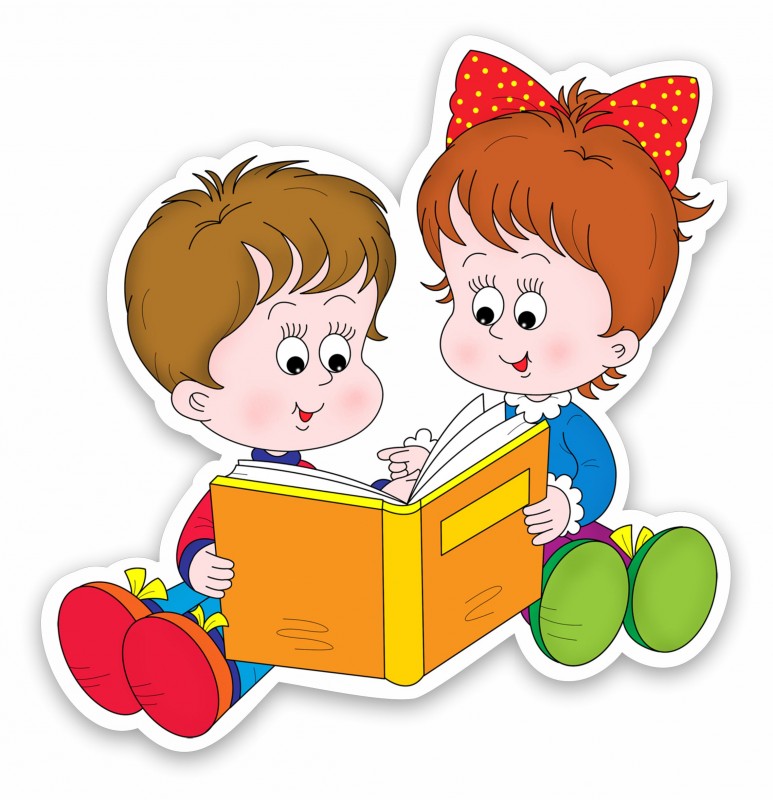 Разработала воспитатель: Тобоева Ф. А. 2019 годЦель: формирования речевой активности детей младшего возраста средствами игр и упражнений по развитию мелкой моторики рук, закрепление умения применять нетрадиционную технику рисования пальчиками.Задачи:Образовательные:Развивать диалогическую речьЗакреплять и расширять знания детей о животных леса (белка, медведь, заяц) : где живут, чем питаются, каковы особенности внешнего вида.Расширять словарный запас, учить отвечать на простые вопросы, отгадывать загадки, правильно произносить слова и словосочетания.Закреплять умение пользоваться предметами заместителями (шишки-шарики).Закреплять умение рисовать пальцами, соблюдая ритм.Развивающие :Совершенствовать мелкую моторику и артикуляцию, координацию речи с движениями, сопровождаемыми звукозаписью.Развивать тактильную чувствительность.Способствовать развитию детского воображения, образного мышления, зрительного внимания.Развивать умение регулировать свои поведенческие реакции.Воспитательные:Воспитывать чувство эмпатии (сопереживания) к животным попавшим в беду, желание помочь.Доставить детям радость, чувство удовлетворения от игровой деятельности, от того, что смогли довести начатое дело до конца.Форма проведения: путешествие.Интеграция образовательных областей: «Речевое развитие», «Познавательное развитие», «Социально-коммуникативное развитие», «Физическое развитие», «Художественно – эстетическое развитие».Методические приё мы:Наглядные: игрушки, использование ИКТ, массажеры;Словесные: напоминания, показ, художественное слово, рассказ, вопросы, хоровые и индивидуальные ответы детей;Игровые: использование сюрпризных моментов, музыкального сопровождения, пальчиковая гимнастика и массаж, двигательная активность детей;Создание игровых и проблемных ситуаций: совместный поиск решения проблемной ситуации;Поощрение.Дифференцированный подход: учёт возрастных особенностей детей, создание оптимальных условий для эффективной деятельности всех детей.Элементы здоровьесберегающих технологий : смена динамических поз, применение пальчиковой гимнастики; использование су-джок массажёров; музыкально – ритмические движения, подвижная игра «Медведь и дети», релаксационные упражнения.Предварительная работа с детьми: систематическое использование пальчиковой, дыхательной, артикуляционной гимнастики, массажа и самомассажа с помощью шарика Су – Джок и другого подручного материала во всех видах совместной деятельности; беседы о животных, просматривание сюжетных картин «Лесные жители», «Зима», игры-имитации «Мы животные», дидактические игры «Узнай по описанию», «Кто где живет?», отгадывание загадок, соответствующих возрасту, речевые игры звукоподражание, чтение стихов, игры с предметами заместителями.Материалы и оборудование: искусственные деревья, сугробы на снежной поляне, интерактивный экран, ящики с песком, корзинки, муляжи морковок по количеству детей, игрушка зайчик, угощение для детей, домик белки, берлога для медведя, костюм медведя, материалы для рисования пальчиками, подборка музыкального сопровождения.Раздаточный материал: Су – Джок массажеры, шаблоны ягод малины.Ход НОД.1. Организационный этап:Воспитатель. Ребята, посмотрите, у нас сегодня гости, они рады вас видеть, они вам улыбаются. Давайте и мы подарим нашим гостям свои улыбки и поздороваемся с ними.Воспитатель.Кто-то нам прислал письмо,Посмотрите, вот оно.Озвучивается письмо с помощью интерактивной доски.«Здравствуйте, ребята! Я знаю, что вы очень дружные, а у меня в лесу друзей нет и мне очень грустно. Приходите ко мне в гости. Я вас очень жду!»Воспитатель. Что же делать? Как помочь зайчику? (прийти к нему в гости и развеселить)В гости зайка приглашает,Подружиться предлагает.Мы подарочек возьмём, в гости к зайчику пойдём.Ребята, что зайчик любит? (Морковь)На зиму морковь убирают на хранение в песок, поэтому вам нужно потрудиться и достать морковку из песка. (Дети достают из песка морковь и складывают в корзинку)Угощение приготовили, пора в дорогу.Воспитатель. Только зайчик живет очень далеко! Саша, где он живет? (ответ ребенка).Воспитатель. Правильно зайка живет в лесу. Туда добираться очень долго. На чем же мы можем туда добраться?Предположительные ответы детей: на самолете, на самокате, на лодке, на велосипеде и тд.Воспитатель. Я вам сегодня предлагаю отправиться в лес на поезде. Встаем друг за другом.Дети строятся и паровоз отправляется в путешествие.- Загудел паровозИ вагончики повез,Ту-туМузыкальное сопровождение «Вот поезд наш едет.»Построение в круг вокруг «сугроба».Воспитатель. Ребята, вот мы и приехали в лес.Дети, дети, детвора,Посмотрите –ка сюда,Всё белым – белым бело,Сколько снега намело.2. Основной этап.Воспитатель. А когда же бывает много снега и мороз? (зимой)Очень холодно зимой в лесу, давайте поиграем и немного согреемся. Начинаем разминку.«Зарядка» под музыкальное сопровождениеВоспитатель. Ребята, а где же зайчик? ( Ответы детей: боится, спрятался, спит).Ну что же ребята, мы не будем здесь скучать, давайте с пальчиками играть. А зайчик услышит нашу веселую игру и выбежит к нам навстречу.Пальчиковая гимнастика «Зайчики».Жили – были зайчики на лесной опушке.Жили – были зайчики в беленькой избушке.Мыли свои лапочки, мыли свои ушки.Наряжались зайчики, надевали тапочки.Звучит запись плача зайчика.Воспитатель. Ой, ребята, вы слышите? Что это? (Ответы детей) Давайте поищем кто здесь плачет (подходят к елочке). Здесь под елочкой кто- то сидит и хвостик у него дрожит (дети находят игрушку- зайчика) Кто это? Варя, какого он цвета? (Шубка белая, поэтому мы его и не заметили).Воспитатель. Здравствуй Заинька! Что ж ты так дрожишь? Не бойся, это ребята хорошие! Ребята, посмотрите, он не прекращает дрожать. Давайте погладим его.Какая шерстка у зайчика? (мягкая, пушистая, теплая) А какие ушки? Покажите как хвостик у зайки дрожит. Как вы думаете какое у него настроение? (грустное, невеселое, плохое) Почему, Женя? (у зайки нет друзей и ему очень одиноко) Давайте порадуем зайку, мы же приготовили для него угощение. Скажите, угощайся зайчик. (ставим корзинку под елку)Дети. Угощайся зайка на здоровье.(корзинку с морковью поставить под елку)Воспитатель. Мои хорошие, а зайчик мне шепнул на ушко, что у него для вас тоже есть вкусный подарок. (заглядывает под елку) Вот он. А что приготовил для нас зайка посмотрим в группе. Поблагодарите зайку за угощениеДети. Спасибо зайка.Воспитатель. Что же мы еще можем сделать, чтобы зайчику было не скучно одному? (ответы детей)Тогда нам пора. Пошли с нами, зайка.За ручки все взялись и идем за мной по тропинке, встаем вокруг сугроба.Музыкально- ритмическое движение «Зашагали ножки»Воспитатель. Топали мы топали, до елочки дотопали.Дети останавливаются возле елочки, воспитатель обращает внимание на домик среди ветвей.Воспитатель.А кто живет в таком домике мы узнаем, если вы отгадаете загадку.Хожу в пушистой шубкеЖиву в густом лесу.В дупле на старой елкеШишки я грызу.Дети отгадывают загадку и на интерактивной доске появляется белочка.Воспитатель. Здравствуй, белочка лесная! Ребятки, какая красивая белочка, а какая у нее шубка? (серая, теплая, мягкая, пушистая)Воспитатель хвалит детей: Молодцы, правильно, белочка шубку зимой сменила с рыжей на серую. Почему, Юля? (чтобы ее не заметили враги)Воспитатель.Дети, что белка любит грызть?Дети. Орешки, шишки.Белочка. Правильно, молодцы.Я по веточкам скакала и все шишки растерялаОх, ребята, помогите, шишки все мне соберите!Воспитатель. Поможем белочке?Дети. Да.Воспитатель. Давайте шишки соберем и поиграем с ними, каждый берет по одной шишке.Дети собирают шишки (массажеры су- джок) под елкой. Каждый берет себе шарик и присаживаются на сугроб.Упражнение с шариками Су- Джок «Шишки» с музыкальным сопровождением.1. Мы катаем шишечку, между двух ладошек.Вот какие шишечки, есть у наших крошек!(катаем шишку между ладонями)2. Превратилась в ежика- колется иголкой,Левой нашей рученьке, очень-очень колко!(берем шишку в прав. руку и осторожно колем лев. ладошку)3. Пощекочем шишечкой, правую ладошку,Как приятно шишечкой, щекотать немножко!(берем шишку в лев. руку и щекочем ладошку прав. руки)4. Обхватили шишечку, вот и барабанчик!Превратился в палочку, наш веселый пальчик!(обхватили шишку прав. рукой, носиком вниз, широкой стороной-вверх, стучим указ. пальцем лев. руки)(Перевернули шишку широкой стороной на ладонь лев. руки, чуть придерживаем)5. Выросли сестреночки, на опушке летом-Это наши шишечки, елочки с секретом!(немного раскачиваем рукой)6. Поливает дождичек, капает по веткам,Вырастайте, елочки, все на радость деткам!(пальчики быстро дотрагиваются до отдельных «лепестков» шишки)(Положить шишку в ладошку, накрыть другой ладошкой и качать)7. Вот устала шишечка, и легла в кроватку,Спи спокойно, шишечка, в колыбельке сладко!Воспитатель. Ой, ребятки, а шишечки – то у нас с секретом. Покрутите, покрутите, шишечку откройте и колечко там найдите. Давайте с колечком поиграем, вспомним кто где живет в лесу. Начинаем с большого пальчика.Упражнение с массажным колечком «Есть у каждого свой дом»У лисы в лесу глухомЕсть нора- надежный дом.Не страшны зимой метелиБелочке в дупле на ели.Под кустами еж колючийНагребает листья в кучу.Из ветвей, корней, корыХатки делают бобры.Спит в берлоге косолапыйДо весны сосет там лапу.Есть у каждого свой домВсем тепло, уютно в нем.Воспитатель. Прячьте колечки в шишки.Шишечками поиграли, меж ладошек покатали!Покатали, пошуршали, да и белочке отдали!Дети собирают шарики в корзинку и ставим ее под елку.Белочка благодарит детей.Воспитатель. Ну вот зайчик, у тебя есть теперь друг и тебе не будет грустно в лесу.Скажем друзьям «До свидания» и пойдем дальше. Возьмитесь за ручки, пошли по лесной тропинке.Мы идем, идем, идемИ ничуть не устаем.А теперь, ребятки мы идем на пятках!Дети подходят к берлоге.Тише, тише!Кто – то нас здесь встречаетИ дальше идти не пускает?Слышите?В берлоге раздается храп.Воспитатель. Кто же храпит? Отгадайте загадку.Он большой и косолапый,Любит лапу он сосать.Сладкоежка он отменный,А зимой он любит спать.Очень любит он реветь, а зовут его … (медведь)Открываем берлогу, там сидит медведь (ребенок подготовительной группы в роли медведя)Воспитатель. Потихоньку подойдем к нему поближе. Никто не боится? Давайте тогда поиграем с Мишкой.Подвижная игра «Медведь и дети»Воспитатель. Молодцы! Все убежали от медведя.Медведь. Не бойтесь, ребята, я добрый.Воспитатель. Дети, вот какой медведь добрый поиграл с нами, не обидел, за то что мы его побеспокоили. Давайте и мы отблагодарим его и угостим вкусненьким. Что любит медведь? (малину, мед).Вот мы с вами и угостим его малинкой. Давайте подойдем к столам с красками и пальчиками раскрасим ягоды. Работаем аккуратно, пальчики вытираем салфеточкой.Ну вот, все справились.Медведь. Приглашаю вас к себе на полянку отдохнуть.Воспитатель. Очень устали наши ножки, посидим на сугробе и отдохнем немножко. Садись с нами, Мишка.Релаксация.Дайте друг другу ладошку, мы их сейчас погладим, сделаем массаж, отдохнем.Массаж «Ладошки» с музыкальным сопровождением.Ладошки успокоили, положим их на коленочки и закрываем глазки.Глазки тихо закрываем,Все что было вспоминаем.С зайчиком мы поигралиИ морковкой угощали.Дальше с детками пошли,Домик белочки нашли.В гостях у белки побывали,Белке шишки собирали.Мишеньку мы разбудили,Поиграли, пошутили.Глазки открываются,Бодрость ощущается.(Во время релаксации собрать ягоды в корзинку)Воспитатель. Ребята, давайте подарим медведю малинуДети. Угощайся Мишка.Медведь. А я для вас тоже кое – что приготовил (достает сундучок из берлоги)Воспитатель. Ребятки, давайте скажем спасибо мишке. А что в сундучке мы с вами посмотрим в группе. Наше увлекательное путешествие подошло к концу, да и медведю еще нужно до весны поспать. Прощаемся с медведем.Дети. До свидания, Мишка.Воспитатель. Все вагончики прицепились?-Загудел паровозИ вагончики повезТу-ту…Музыкальное сопровождение «Загудел паровоз»3. Заключительный этап:Рефлексия.Воспитатель. Ну вот и добрались.Если всё понравилось - ручками похлопаем,Если очень нравилось - ножками потопаемТак приятно и легко! Настроенье, каково!Дети. Во! (дети показывают большой палец)